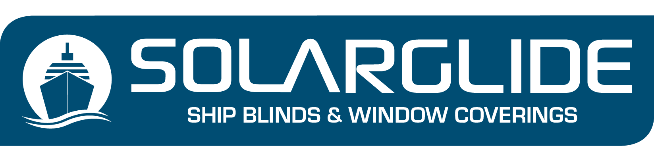 HATCH PLEATED BLIND ENQUIRY FORMTHIS ENQUIRY FOR IS FOR RECTANGLE OR SQUARE WINDOWS ONLYTHIS SYSTEM IS MANUALLY OPERATED AND NOT AVAILABLE AS A MOTORISED OPTIONSelect the manual blind type (mark with a ‘x’) Select Colour of the profiles (mark with a ‘x’)Select Colours (If a single screen tick one colour, if a double screen tick two colours)Collecting the DimensionsThe term ‘recess’ refers to the size of the hatch ‘opening’ dimensionsSend to theteam@solarglide.comCompany NameContact NameTelephone NumberEmail AddressVessel Name or Project NameHatch Blind with SINGLE pleated material BLACKOUT SCREENA framed blind that has one single pleated blind that opens and closesHatch Blind with SINGLE pleated material DIMOUT SCREENA framed blind that has one single pleated blind that opens and closesHatch Blind with SINGLE pleated material INSECT SCREENA framed blind that has one single pleated blind that opens and closesHatch Blind with DOUBLE pleated material BLACKOUT SCREEN & DIMOUT SCREENA framed blind that has two pleated blinds that can be used separately or togetherHatch Blind with DOUBLE pleated material BLACKOUT SCREEN & INSECT SCREENA framed blind that has two pleated blinds that can be used separately or togetherHatch Blind with DOUBLE pleated material DIMOUT SCREEN & INSECT SCREENA framed blind that has two pleated blinds that can be used separately or togetherWhiteBrown Atlanta FR Dimout WHITEAtlanta FR Blackout SANDAtlanta FR Dimout BEIGEAtlanta FR Blackout WHITEAtlanta FR Dimout FOSSILAtlanta FR Blackout BROWNAtlanta FR Dimout DUSTAtlanta FR Blackout DUSTAtlanta FR Dimout SMOKEAtlanta FR Blackout PEBBLEAtlanta FR Dimout PEBBLEAtlanta FR Blackout BLACKInsect Screen BLACKItemQtyWindow RefExact Recess Width Exact Recess HeightExact Recess Depth12345678910